Fiche de réservation pour les particuliers………………… mètres linéaires X 4 euros = ……………………… euros Joindre un chèque à l’ordre du FC Olonne-Château d’une  valeur totale de ………………. euros. Nature des produits proposés pour info placement : …………………………………………………………………………………………………………………………………………………………………………………………………… Attestation et inscription vide grenier du 28 mai 2023Olonne-sur-Mer stade Marcel Guilbaud (personne physique)Je soussigné(e) : Nom : …………………………..  Prénom : ……………………………….Né(e) le ……/……/…..  à CP :……………… Ville : ……………………Adresse : …………………………………………………………………………CP : ……………………. Ville : …………………………………Tel …………………………Email :…………………………………………….Titulaire de la pièce d’identité N° : …………………………………………..Délivrée le …./…./…… par ……………………(Joindre impérativement une photocopie de cette pièce d’identité. Cette attestation sera jointe au registre du vide-grenier et remise en mairie). Déclare sur l’honneur : Avoir pris connaissance du règlement intitulé : «Règlement du vide-grenier du  28 mai 2023 ». Ne pas être commerçant(e). Ne vendre que des objets personnels et usagés (Article L 310-2 du Code de commerce)Ne pas participer à deux autres manifestations de même nature au cours de l’année civile (article R321-9 du Code pénal)Fait à ……………………………….     Le  ….. /……./………                                          Lu et approuvé et signature : Dimanche 28 mai 2023Olonne-sur-MerStade Marcel Guilbaud de 9h à 18h10 ème vide grenier du « Les Sables FC Olonne-Château »Correspondant et adresse de réservationPhilippe Mathé                                                           Jean-Charles Martineau18 allée des hêtres,                                                      54 rue Clément Ader,Olonne S/Mer 85340 Les Sables d’Olonne              Olonne S/Mer 85340 Les Sables d’Olonnetel : 06 18 43 14 05                                                          tel : 06 6512 82 99philippe.mathe @lessablesfcoc.fr                       martineauelectricite@gmail.com  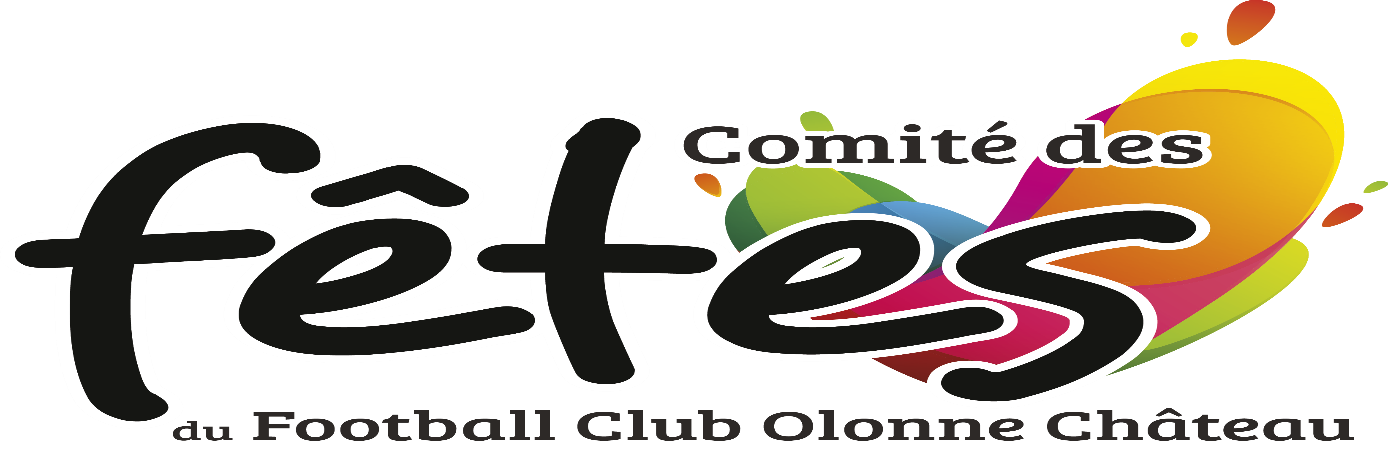 